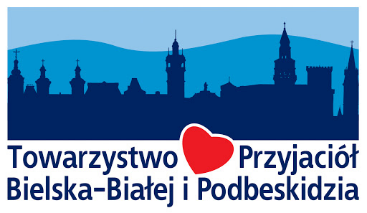 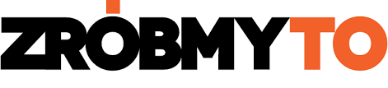 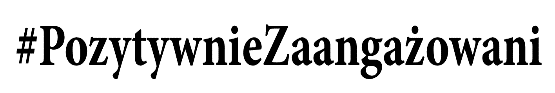 Bielsko-Biała – zobacz dwa razyInformacja prasowa z 11 sierpnia 2021 rokuTowarzystwo Przyjaciół Bielska-Białej i Podbeskidzia, Fundacja Zróbmy.To oraz #PozytywnieZaangażowani zapraszają do udziału w Konkursie Fotograficznym „Bielsko-Biała – zobacz dwa razy”. Celem konkursu jest ukazanie zmian, jakie zaszły w Bielsku-Białej w minionych pięćdziesięciu latach z perspektywy mieszkańców. Zamiarem organizatorów jest pozyskanie i prezentacja historycznych i współczesnych fotografii ukazujących różne oblicza i obiekty Bielska-Białej przynajmniej pięćdziesiąt lat temu i współcześnie.Odmienność konkursu polega na tym, że dopuszczone do niego zostaną tylko pary zdjęć, z których jedno (archiwalne) przedstawia osobę (osoby) sfotografowane na terenie Bielska-Białej do roku 1971 włącznie, a drugie (współczesne) – tę samą osobę (osoby) lub inną osobę (osoby) sfotografowane w tym samym miejscu w roku 2021. Ta zasada pozwoli spojrzeć na miasto oczami zwykłych mieszkańców i zobaczyć ich na tle różnych miejsc i obiektów Bielska-Białej. Jednocześnie otwiera ono konkurs dla osób przechowujących w albumach zdjęcia nie o charakterze pocztówkowym, czy oficjalnie dokumentacyjnym, ale pamiątkowym i rodzinnym.W konkursie ważna będzie wierność odtworzenia kadru zdjęcia archiwalnego na zdjęciu współczesnym. A to dlatego, że wykorzystując nadesłane zdjęcia, młodzież z Fundacji Zróbmy.to przygotuje prezentację multimedialną przenikających się fotografii historycznej ze współczesną. Przesłane na konkurs zdjęcia nie tylko utworzą unikatową galerię i wzbogacą Kalendarz Beskidzki. Towarzystwo Przyjaciół Bielska-Białej i Podbeskidzia udostępni je do wykorzystania w publikacjach poświęconych miastu.Konkurs objął honorowym patronatem Prezydent Bielska-Białej Jarosław Klimaszewski. Życząc sukcesu inicjatywie, Prezydent wyraził przekonanie, że „nadesłane na konkurs fotografie staną się ciekawym podsumowaniem zmian, jakie na przestrzeni ostatnich kilkudziesięciu lat zaszły w naszym mieście i w nas – jego mieszkańcach”. Komisja konkursowa przyzna nagrody i wyróżnienia w łącznej wysokości 2 000 złotych, w tym nagrodę główną o wartości 500 złotych. W rozstrzygnięciach jury będzie kierować się nie tylko tożsamością miejsca wykonania konkursowego zdjęcia współczesnego z archiwalnym i wiernością odtworzenia kadru, ale też unikatowością i wartością historyczną fotografii.Za teren Bielska-Białej organizatorzy przyjęli obszar leżący w obecnych granicach administracyjnych miasta. Udział w Konkursie jest bezpłatny. Ma on charakter otwarty.Szczegóły i regulamin można poznać na stronie www.redakcjabb.pl. Tam też umieszczony jest krótki film instruktażowy.Serdecznie zapraszamy do udziału w konkursie. Uczestnikom życzymy sukcesów, a wszystkim, którym bliskie jest Bielsko-Biała – interesujących efektów konkursu.Dodatkowymi informacjami służą:Grażyna Staniszewska, TPBBiP – staniszewska@staniszewska.plMarzena Kocurek, Zróbmy.to – marzena@zrobmyto.plRadek Pszczółka, #PozytywnieZaangażowani – rpszczolka@holding1.pl